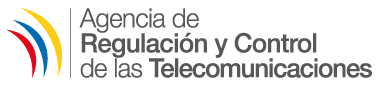 AVISO AL PÚBLICOObservaciones y comentarios al proyecto de “REGLAMENTO PARA LA PRESTACIÓN DE SERVICIOS DE TELECOMUNICACIONES Y SERVICIOS DE RADIODIFUSIÓN POR SUSCRIPCION”.Mediante Aviso al Público de fecha 8 de noviembre de 2015, en cumplimiento de la Disposición No. 05-08-ARCOTEL-2015 y como parte de la aplicación del Reglamento de Consultas Públicas (Resolución No. 003-03-ARCOTEL-2015), se realizó la publicación correspondiente respecto de la realización de las Audiencias Públicas para recibir observaciones y comentarios al proyecto de “REGLAMENTO PARA LA PRESTACIÓN DE SERVICIOS DE TELECOMUNICACIONES Y SERVICIOS DE RADIODIFUSIÓN POR SUSCRIPCION”, así como para que se remitan observaciones, opiniones y comentarios al proyecto de reglamento en mención. Al respecto, se informa que se han recibido los siguientes aportes:AEPROVI AMERICAN CABLEASTROCABLE VALENCIACINECABLE TVCNT EP.COMTELEC HISPASATCONECELDIRECTVECUADORELECOM S.A.EDUARDO MENDOZA AERFERNANDO BAJAÑAGRUPO TV CABLEGUALACEO TVJOSÉ BLACIOLEVEL 3 ECUADOR LVLT S.A.LINKTELOTECEL S.A.PASAJE TVSATELITAL TVSETEL S.A.TIWSTV CAFA